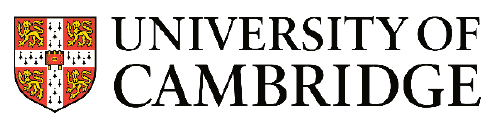 Payment of Examiners – Guidance on fee rates (from Oct2021)PrinciplePayments to Examiners is based upon an hourly rate against the Single Salary Spine. The payment includes preparation time and the time taken to mark various categories of work. ScopeThis guidance covers the payment rates for the following types of examination: Undergraduate (Lower) Examinations:External ExaminersExaminers responsible for setting a paperExaminers not responsible for setting a paper Assessors Postgraduate Taught ExaminationsExternal ExaminersExaminers responsible for setting a paperExaminers not responsible for setting a paper Assessors Postgraduate Research and Higher Degree ExaminationsProgress examinationPhD, MSc, MLitt with oralPhD, MSc, MLitt without oralMPhil by thesis with oralMPhil by thesis without oralHigher Degrees - Doctor of Divinity, Doctor of Law, Doctor of Science, Doctor of Letters, Doctor of MusicOther doctoral degrees - Bachelor of Divinity, Doctor of Philosophy (Special Regulations)For the PG Research examinations, please note some of the examination categories are still under discussions and therefore the payment rates have remained the same for now (you will find these on the claim forms). If new payment rates are established, this will be communicated to Departments and the guidance and claim forms will be updated.This guidance does not apply to clinically qualified examiners. RateThe rate of pay to external examiners (and internal examiners for PG Research and Higher Degrees examinations) is the equivalent to point 49 of Single Salary Spine.The rate of pay to all other examiners and assessors is the equivalent to point 45 of the Single Salary Spine. Time workedThe fee is calculated by multiplying the rate by the expected time the examiner works. This section outlines how the expected time should be calculated. Occasionally, the time taken to complete the duties of an examiner or assessor will differ from those outlined below.  Examiners and Assessors should discuss this in advance with the Exam Board or Degree Committee who will agree an adjustment to the time allowed for the work. A valid reason and/or evidence may be required to demonstrate that an adjustment is necessary.  Undergraduate and Postgraduate TaughtThe expected time worked for undergraduate and postgraduate taught examiners consists of two parts. The first part (preparation) is based on the time taken to perform the duties of an examiner, for example, attending meetings and proofing questions. The second part is based on the time taken to assess the work produced by the student e.g. written exams, coursework, orals etc.  Part 1 – Preparation timeThe table below outlines the preparation time (‘examining roles’) for undergraduate and postgraduate taught courses. The duties of the roles can be found in the Examiners guide on the Student Registry website: https://www.student-registry.admin.cam.ac.uk/examinations-further-guidance-staff/appointment-examiners-and-assessors Part 2 – Assessing workThe table below outlines the time expected to assess different categories of student work. Written exams are categorised into EM1, EM2 and EM3.Postgraduate researchThe below outline the time taken to assess postgraduate research courses (with no distinction of preparation and assessing time).Where required:Calculating the feeFor Undergraduate and Postgraduate Taught examinations please use the Calculator spreadsheet to calculate the total fee payable (for both preparation and assessing time).For Postgraduate Research examinations, the claim form already shows all fees corresponding to each type of examination, therefore you do not need to calculate these.Please note that examiners of Undergraduate Degree courses (with the exception of external examiners) are treated as workers, and are therefore eligible for holiday payment. This will be calculated automatically in the Fee Calculator spreadsheet.RolePreparation time (hours)External Examiner29.2Examiner responsible for setting a paper14.6Examiner not responsible for setting a paper 7.3 Assessors 3.65Category of produced work Time takenEM1 Text dense exam answers0.25 hours per examined hourEM2 Hybrid exam answers e.g. short paragraph answers 0.125 hours per examined hourEM3 Simple exam answers e.g. problems0.083 hours per examined hourEC Coursework1 hour per 8,000 wordsEPOrals, practicals, presentations1.25 per examined hours, including breaks and note taking. ExaminationTime (hours)  Progress examination3.5PhD, MSc, MLitt and doctoral degrees with oral10.3 PhD, MSc, MLitt and doctoral degrees without oral (Examiner of resubmitted thesis)7.3MPhil by thesis with oral5MPhil by thesis without oral3Additional oral examination3Category of examiningTime (hours)  Referee7.3Assessor3 